Supplemental information: Bacterial Strains and Media:E. coli DH5alpir was used for most cloning experiments due to the ability of blue/white screening, but plasmids were also constructed in Transformax EC100D pir+ (Lucigen; also enables blue/white screening but is StrR) and OneShot Pir1 (ThermoFisher; no blue/white screening).  DH5alpir and Transformax EC100D pir+ were transformed with pTA-Mob [1] for some conjugation experiments, otherwise plasmids were transformed into SM10lpir for conjugation into target bacteria.   V. cholerae strain O395 (StrR) [2] and S. typhimurium strain KK105 (TetR) [3] were used as recipients in conjugation.  Concentrations of antibiotics used were: Strep 100 mg/ml, Tet 10 mg/ml, Amp 100 mg/ml, Kan 50 mg/ml, Cm 20 mg/ml (E. coli) or 2 mg/ml (V. cholerae), Erm 150 mg/ml.    E. coli, V. cholerae, and S. typhimurium were grown in Luria Broth (LB) media  (supplemented with 2 mM glutamine for S. typhimurium).Plasmid Construction: The allelic exchange plasmids were constructed in several steps.  First, NotI and ApaI sites were added to the MCS of pUC118 [5] by site-directed mutagenesis using Quick Change (Stratagene), resulting in pKEK2094; the introduction of these sites was designed to maintain the coding frame of lacZa.   The MCS is shown in Fig. 1.  Next, the lacZa fragment from pKEK2094 was PCR amplified with primers lacZa F  and lacZa R, and introduced by IVA cloning [7]  into pDS132 [6] which was PCR amplified with primers pDS132R6K and pDS132 sacBp, resulting in pKEK2200.  The KanR fragment from pKEK898 [8] was PCR amplified with primers Fnp F and pKEK898 KanR R, and introduced into pKEK2200 PCR amplified with primers pDS132Lac F and pDS132Lac R by IVA cloning, resulting in pKEK2201. The AmpR fragment from pUC118 was PCR amplified with primers AmpR F and AmpR R, digested with NdeI and BamHI, and ligated into pKEK2201 that had been digested with NdeI and BglII, to form pKEK2202.  The plasmid pKEK2297, described as an example used to delete the flgH gene from V. cholerae, was constructed by first PCR amplifying the two flanking fragments individually with flgHflank1 F + flgHflank1 R, and flgHflank2 F + flgHflank2 R, respectively.  flgHflank1 F contains 16 bp sequence at the 5’ end complementary to universal priming site 1 (CGAGCTCGGTACCCGG), and flgHflank2 R contains 16 bp sequence at 5’ end complementary to universal priming site 2 (CTTGCATGCCTGCAGG).  flgHflank1 R and flgHflank2 F contain 20 bp of complementary sequence that includes the flgH deletion.  We typically use ThermoFisher Tm calculator website (www.thermofisher.com) and design primers with approximate Tm of 65°C.     pKEK2200 was PCR amplified with primers universal 1 + universal 2, then digested for 1 h with DpnI.  We routinely achieve robust full-length vector (pKEK2200, pKEK2201, and pKEK2202) amplification with the following PCR conditions:  KOD Hot Start Mastermix (Sigma Aldrich), 95°C 2 min, 19-30 cycles of 95°C 20 sec, 55°C 10 sec, 70°C 2 min.  The three PCR fragments were mixed together (5 ml each) and transformed into DH5alpir carrying pTA-Mob that had been prepared for chemical transformation [9]. After 1 h incubation in LB at 37°C, cells were plated on LB Cm20 XGal40.  Six plasmids from white colonies were screened, and all six had the correct digestion pattern.The plasmid pKEK2287 used to inactivate glnA in S. typhimurium was constructed by PCR amplification of gDNA from KK27 [10] with primers STglnA F and STglnA R, which was then mixed with pKEK2200  that had  been PCR amplified and DpnI digested as above, and then transformed into DH5alpir by chemical transformation.  Strain construction:  Plasmids were moved into target bacteria by conjugation, either from DH5alpir/pTA-Mob, Transformax EC100D pir+/pTA-Mob, or from SM10lpir.  Mating was accomplished by cross-streaking and growth on LB agar, and transconjugants were then selected by growth on media containing the antibiotic resistance present on the mobilized plasmid and in the recipient bacteria (V. cholerae StrR CmR, S. typhimurium TetR CmR), indicating the plasmid had integrated into the chromosome by homologous recombination.   Transconjugants were grown in LB for several cycles to allow the plasmid to excise from the chromosome by homologous recombination.  In our hands it typically takes three cycles (i.e. inoculation at low cell density and outgrowth to stationary phase) of growth in LB to obtain sufficient colonies that have lost the plasmid, but this varies with different bacteria.  The culture is then plated on LB agar (no NaCl) with 15% sucrose.  Sucrose resistant colonies were screened for loss of antibiotic resistance associated with the plasmid; in our hands all sucrose resistant colonies are also CmS, indicating they have all lost the plasmid. In the examples in this report we analyzed SucR CmS colonies for the phenotypes associated with mutant genotypes (flgH = reduced motility; glnA = glutamine auxotrophy on minimal media).  The chromosomal mutations were confirmed by PCR and sequencing.    Table S1 – Oligonucleotides used in this study.Table S2 – Strains and plasmids used in this study.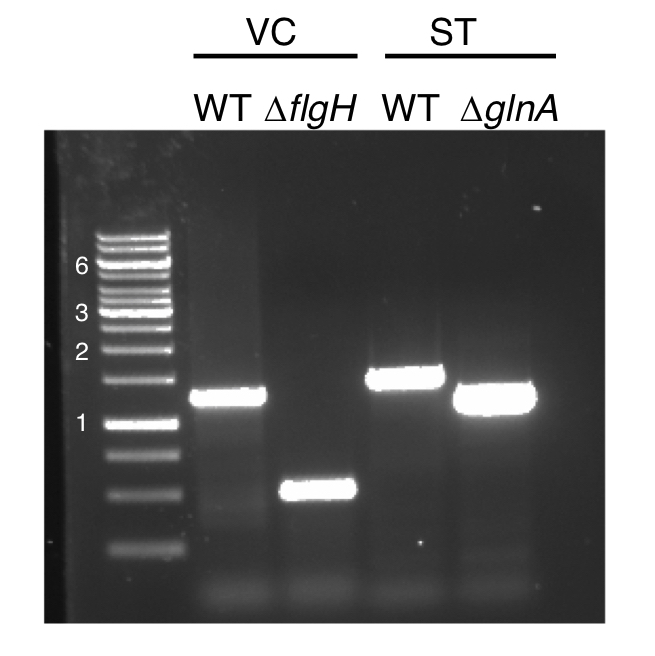 Fig S1: PCR confirmation of V. cholerae and S. typhimurium mutants constructed with pKEK2200.  The length of select DNA size markers (in kbp) is on left.  gDNA from O395 (WT) and KKV3177 (DflgH) were PCR amplified with flgHscreen F & flgHscreen R, KKV3177 shows the expected 786 bp deletion.  gDNA from ATCC14028 (WT) and KK802 (DglnA) were PCR amplified with glnAscreen F & glnAscreen R, KK802 shows the expected 267 bp deletion. Supplemental references1.	Strand TA, Lale R, Degnes KF, Lando M, Valla S. A new and improved host-independent plasmid system for RK2-based conjugal transfer. PloS one. 2014;9(3):e90372. Epub 2014/03/07. doi: 10.1371/journal.pone.0090372. PubMed PMID: 24595202; PubMed Central PMCID: PMCPMC3940858.2.	Mekalanos JJ, Collier RJ, Romig WR. Enzymic activity of cholera toxin.  II.  Relationships to proteolytic processing, disulfide bond reduction, and subunit composition. J Biol Chem. 1979;254:5855-61.3.	Prouty MG, Correa NE, Klose KE. The novel s54- and s28-dependent flagellar gene transcription hierarchy of Vibrio cholerae. Mol Microbiol. 2001;39:1595-609.4.	Rodriguez SA, Yu J-J, Davis G, Arulanandam BP, Klose KE. Targeted inactivation of Francisella tularensis genes by group II introns. Appl Environ Microbiol. 2008;74:2619-26.5.	Vieira J, Messing J. Production of single-stranded plasmid DNA. Methods Enzymol. 1987;153:3-11.6.	Philippe N, Alcaraz JP, Coursange E, Geiselmann J, Schneider D. Improvement of pCVD442, a suicide plasmid for gene allele exchange in bacteria. Plasmid. 2004;51:246-55.7.	Garcia-Nafria J, Watson JF, Greger IH. IVA cloning: A single-tube universal cloning system exploiting bacterial In Vivo Assembly. Sci Rep. 2016;6:27459. Epub 2016/06/07. doi: 10.1038/srep27459. PubMed PMID: 27264908; PubMed Central PMCID: PMCPMC4893743.8.	Liu J, Zogaj X, Barker JR, Klose KE. Construction of targeted insertion mutations in Francisella tularensis subsp. novicida. Biotechniques. 2007;43:487-90.9.	Green R, Rogers EJ. Transformation of chemically competent E. coli. Methods Enzymol. 2013;529:329-36. Epub 2013/09/10. doi: 10.1016/B978-0-12-418687-3.00028-8. PubMed PMID: 24011059; PubMed Central PMCID: PMCPMC4037286.10.	Klose KE, Mekalanos JJ. Simultaneous Prevention of Glutamine Synthesis and High-Affinity Transport Attenuates Salmonella typhimurium Virulence. Infect Immun. 1997;65:587-96.11.	Lauriano CM, Barker JR, Nano FE, Arulanandam BP, Klose KE. Allelic Exchange in Francisella tularensis using PCR products. FEMS Microbiol Lett. 2003;229:195-202.12.	Miller VL, Mekalanos JJ. A novel suicide vector and its use in construction of insertion mutations: osmoregulation of outer membrane proteins and virulence determinants in Vibrio cholerae requires toxR. J Bacteriol. 1988;170:2575-83.NameSequenceUniversal 1CCGGGTACCGAGCTCGAATTCUniversal 2CCTGCAGGCATGCAAGCTTpDS132 sacBp GATCCTTTTTAACCCATCACATATACCTGCCGpDS132R6K  CCATGTCAGCCGTTAAGTGTTCCTGTGlacZa F TGGGTTAAAAAGGATCAGCGCCCAATACGCAAACClacZa R TTAACGGCTGACATGGTTAATGCGCCGCTACAGGGpDS132Lac R CCGCTTACAGACAAGCTGTGACCG pDS132Lac F AGATCTGCTCCTGCCCTATGGGATTCACCFnp FGCTTGTCTGTAAGCGGTTTGGGTTGTCACTCATCGTATTTGGpKEK898 KanR R GGGCAGGAGCAGATCTTTAGAAAAACTCATCGAGCATCAAATGAAAC AmpR FGCGCCATATGAGTATTCAACATTTCCGTGTCGCCCAmpR R  GCGCGGATCCTTACCAATGCTTAATCAGTGAGGCACCTflgHflank1 F CGAGCTCGGTACCCGGATTGCGAACGCCAATACGTTTGflgHflank1 R TCGAGTTACGCCATGGCTTAGTTAGCAATTACAGTTGTTGGTTAACflgHflank2 F TAAGCCATGGCGTAACTCGAGCCGCTGGGCTAGTTTATTGflgHflank2 R CTTGCATGCCTGCAGGTTCACCATGTTTTCTTTGCGTGACCGflgH screen FGGTTTAGAGCCGGTTGGACAAAflgH screen RTAAAAGGTGTCGACTCGCCAG STglnA FCGAGCTCGGTACCCGGagatctgcatctgcaacggacSTglnA RCTTGCATGCCTGCAGGcagtacttgctcaatttgttccggglnA screen FGACCAATCCGGGAGAGTACAAGglnA screen RCGATTAAACGCTGTAGTACAGCTCStrainDescriptionReferenceDH5α λ pirE. coliSM10 λ pirE. coli[12]EC100D pir+E. coliLucigenOneShot pir-1E. coli ThermoFisherO395V. cholerae wildtype[2]KKV3177DflgH V. choleraeThis studyATCC14028S. typhimurium wildtypeATCCKK802DglnA S. typhimuriumThis studyPlasmidDescriptionReferencepDS132Sucrose-counterselectable suicide vector; CmR[6]pUC118High copy blue/white cloning vector; AmpR[5]pKEK2094pUC118 with NotI, ApaI sites added to MCS This studypKEK2200Sucrose-counterselectable blue/white suicide vector; CmRThis studypKEK2202Sucrose-counterselectable blue/white suicide vector; KanRThis studypKEK2203Sucrose-counterselectable blue/white suicide vector; AmpRThis studypKEK2297DflgH in pKEK2200This studypKEK2287DglnA in pKEK2200This study